Year 5 Autumn 2 ForcesLearning objectives for this topic		Key vocabulary Useful websites to search forTo explain that unsupported objects fall towards the Earth because of the force of gravity acting between the Earth and the falling objectTo identify the effects of air resistance, water resistance and friction, that act between moving surfacesTo recognise that some mechanisms including levers, pulleys and gears allow a smaller force to have a greater effectAir resistance – A force that is caused by air with the force acting in the opposite direction to an object moving through the airForce – A push or pull upon an object resulting from its interaction with another objectFriction – The resistance that one surface or object encounters when moving over anotherGears – A toothed wheel that works with others to alter the relation between the speed of a driving mechanism (e.g. engine) and the speed of the driven parts (e.g. the wheels)Gravity – The force that attracts a body towards the centre of the earthLevers – A rigid bar resting on a pivot that is used to move a heavy or firmly fixed load Mass – The weight measured by an objects acceleration under a given force or by the force exerted on it by gravityPull force – To draw or haul towards oneself or itself, in a particular directionPulleys – A wheel with a grooved rim around that changes the direction of a force applied to the cord Push force – To move something in a specific way by exerting forceWater resistance - A force that is caused by water with the force acting in the opposite direction to an object moving through the waterBBC KS2 Forces and MotionDucksters Physics for Kids ForcesThe School Run Forces KS2To explain that unsupported objects fall towards the Earth because of the force of gravity acting between the Earth and the falling objectTo identify the effects of air resistance, water resistance and friction, that act between moving surfacesTo recognise that some mechanisms including levers, pulleys and gears allow a smaller force to have a greater effectAir resistance – A force that is caused by air with the force acting in the opposite direction to an object moving through the airForce – A push or pull upon an object resulting from its interaction with another objectFriction – The resistance that one surface or object encounters when moving over anotherGears – A toothed wheel that works with others to alter the relation between the speed of a driving mechanism (e.g. engine) and the speed of the driven parts (e.g. the wheels)Gravity – The force that attracts a body towards the centre of the earthLevers – A rigid bar resting on a pivot that is used to move a heavy or firmly fixed load Mass – The weight measured by an objects acceleration under a given force or by the force exerted on it by gravityPull force – To draw or haul towards oneself or itself, in a particular directionPulleys – A wheel with a grooved rim around that changes the direction of a force applied to the cord Push force – To move something in a specific way by exerting forceWater resistance - A force that is caused by water with the force acting in the opposite direction to an object moving through the waterKey scientists and peopleTo explain that unsupported objects fall towards the Earth because of the force of gravity acting between the Earth and the falling objectTo identify the effects of air resistance, water resistance and friction, that act between moving surfacesTo recognise that some mechanisms including levers, pulleys and gears allow a smaller force to have a greater effectAir resistance – A force that is caused by air with the force acting in the opposite direction to an object moving through the airForce – A push or pull upon an object resulting from its interaction with another objectFriction – The resistance that one surface or object encounters when moving over anotherGears – A toothed wheel that works with others to alter the relation between the speed of a driving mechanism (e.g. engine) and the speed of the driven parts (e.g. the wheels)Gravity – The force that attracts a body towards the centre of the earthLevers – A rigid bar resting on a pivot that is used to move a heavy or firmly fixed load Mass – The weight measured by an objects acceleration under a given force or by the force exerted on it by gravityPull force – To draw or haul towards oneself or itself, in a particular directionPulleys – A wheel with a grooved rim around that changes the direction of a force applied to the cord Push force – To move something in a specific way by exerting forceWater resistance - A force that is caused by water with the force acting in the opposite direction to an object moving through the waterGalileo Galilei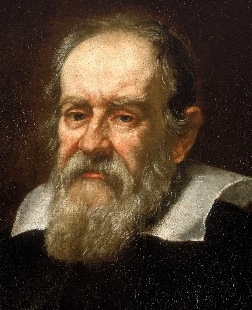 Isaac Newton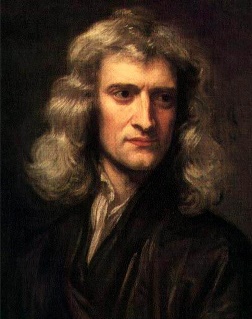 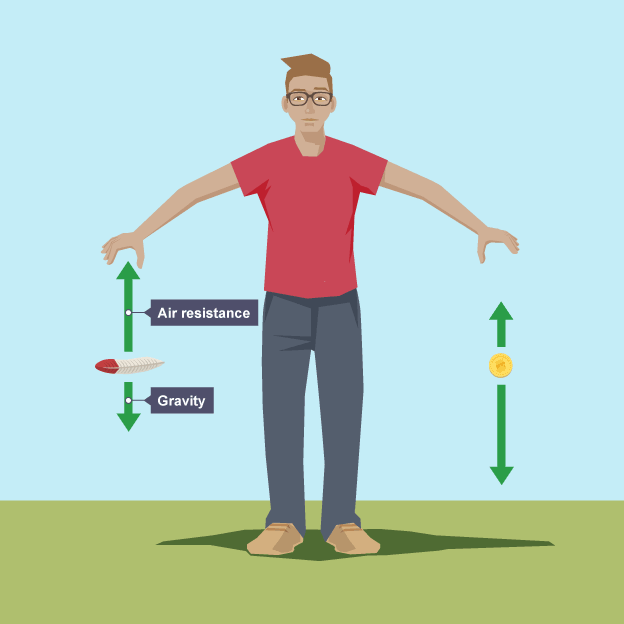 Air resistance – A force that is caused by air with the force acting in the opposite direction to an object moving through the airForce – A push or pull upon an object resulting from its interaction with another objectFriction – The resistance that one surface or object encounters when moving over anotherGears – A toothed wheel that works with others to alter the relation between the speed of a driving mechanism (e.g. engine) and the speed of the driven parts (e.g. the wheels)Gravity – The force that attracts a body towards the centre of the earthLevers – A rigid bar resting on a pivot that is used to move a heavy or firmly fixed load Mass – The weight measured by an objects acceleration under a given force or by the force exerted on it by gravityPull force – To draw or haul towards oneself or itself, in a particular directionPulleys – A wheel with a grooved rim around that changes the direction of a force applied to the cord Push force – To move something in a specific way by exerting forceWater resistance - A force that is caused by water with the force acting in the opposite direction to an object moving through the waterGalileo GalileiIsaac Newton